EElectoral Act 1907Portfolio:Minister for Electoral AffairsAgency:Western Australian Electoral CommissionElectoral Act 19071907/027 (7 Edw. VII No. 27)20 Dec 19071 Mar 1908 (see s. 2)Electoral Act Amendment Act 19111911/044 (1 Geo. V No. 55)16 Feb 19111 May 1911 (see s. 1)Electoral Act Amendment Act 19121912/056 (3 Geo. V No. 37)30 Dec 191230 Dec 1912Electoral Act Amendment Act 19181918/005 (8 Geo. V No. 19) (as amended by 1919/059 s. 6)18 Mar 191818 Mar 1918Electoral Amendment Act 19191919/059 (10 Geo. V No. 47)17 Dec 191917 Dec 1919Electoral Act Amendment Act 19211921/007 (12 Geo. V No. 7)26 Oct 192126 Oct 1921Reprinted in Appendix Session Volume 1928Reprinted in Appendix Session Volume 1928Reprinted in Appendix Session Volume 1928Reprinted in Appendix Session Volume 1928Electoral Act Amendment Act 19311931/038 (22 Geo. V No. 38)3 Dec 19313 Dec 1931Electoral Act Amendment Act 19341934/039 (25 Geo. V No. 38)4 Jan 19354 Jan 1935Electoral Act Amendment Act 19361936/010 (1 Edw. VIII No. 10)3 Dec 19363 Dec 1936Electoral Act Amendment Act 19401940/018 (4 Geo. VI No. 18)29 Nov 194029 Nov 1940Electoral Act Amendment Act 1940 (No. 3)1940/047 (4 & 5 Geo. VI No. 47)30 Dec 194030 Dec 1940Reprinted in Volume 2 of Reprinted ActsReprinted in Volume 2 of Reprinted ActsReprinted in Volume 2 of Reprinted ActsReprinted in Volume 2 of Reprinted ActsElectoral Act Amendment Act 19481948/063 (12 & 13 Geo. VI No. 63)21 Jan 194927 May 1949 (see s. 1 and Gazette 27 May 1949 p. 1133)Reprint approved 21 Oct 1949 (not in a Volume) (including 1949/026)Reprint approved 21 Oct 1949 (not in a Volume) (including 1949/026)Reprint approved 21 Oct 1949 (not in a Volume) (including 1949/026)Reprint approved 21 Oct 1949 (not in a Volume) (including 1949/026)Electoral Act Amendment Act 19491949/026 (13 Geo. VI No. 112)22 Oct 194922 Oct 1949Electoral Act Amendment Act 19511951/058 (15 & 16 Geo. VI No. 58)7 Jan 19527 Jan 1952Electoral Act Amendment Act 19521952/057 (1 Eliz. II No. 57)23 Dec 195223 Dec 1952Electoral Act Amendment Act (No. 2) 19531953/034 (2 Eliz. II No. 34)18 Dec 195318 Dec 1953Reprint approved 19 Mar 1956 in Volume 9 of Reprinted ActsReprint approved 19 Mar 1956 in Volume 9 of Reprinted ActsReprint approved 19 Mar 1956 in Volume 9 of Reprinted ActsReprint approved 19 Mar 1956 in Volume 9 of Reprinted ActsElectoral Act Amendment Act (No. 2) 19571957/053 (6 Eliz. II No. 53)6 Dec 195714 Feb 1958 (see s. 2 and Gazette 14 Feb 1958 p. 244)Electoral Act Amendment Act (No. 3) 19591959/059 (8 Eliz. II No. 59)3 Dec 195915 Jan 1960 (see s. 2 and Gazette 15 Jan 1960 p. 35)Reprint approved 26 Feb 1962 (not in a Volume)Reprint approved 26 Feb 1962 (not in a Volume)Reprint approved 26 Feb 1962 (not in a Volume)Reprint approved 26 Feb 1962 (not in a Volume)Electoral Act Amendment Act 19621962/051 (11 Eliz. II No. 51)20 Nov 196220 Nov 1962Electoral Act Amendment Act 19641964/033 (13 Eliz. II No. 33)3 Nov 196431 Dec 1964 (see s. 2 and Gazette 24 Dec 1964 p. 4094)Electoral Act Amendment Act (No. 3) 19641964/068 (13 Eliz. II No. 68)4 Dec 196431 Dec 1964 (see s. 2 and Gazette 24 Dec 1964 p. 4094)Reprint approved 9 Feb 1965 in Volume 19 of Reprinted ActsReprint approved 9 Feb 1965 in Volume 19 of Reprinted ActsReprint approved 9 Feb 1965 in Volume 19 of Reprinted ActsReprint approved 9 Feb 1965 in Volume 19 of Reprinted ActsDecimal Currency Act 19651965/11321 Dec 1965Act other than s. 4‑9: 21 Dec 1965 (see s. 2(1)); s. 4‑9: 14 Feb 1966 (see s. 2(2))Electoral Act Amendment Act 19671967/03317 Nov 196724 Nov 1967 (see s. 2 and Gazette 24 Nov 1967 p. 3195)Electoral Act Amendment Act 19701970/02820 May 19701 Nov 1970 (see s. 2 and Gazette 30 Oct 1970 p. 3343)Electoral Act Amendment Act (No. 2) 19701970/09430 Nov 19705 Dec 1970 (see s. 2 and Gazette 4 Dec 1970 p. 3705)Reprint approved 12 Jan 1971 (not in a Volume)Reprint approved 12 Jan 1971 (not in a Volume)Reprint approved 12 Jan 1971 (not in a Volume)Reprint approved 12 Jan 1971 (not in a Volume)Metric Conversion Act 19721972/0944 Dec 1972The relevant amendments as set out in the First Schedule took effect on 1 Jan 1974 (see s. 4(2) and Gazette 7 Dec 1973 p. 4490)Electoral Act Amendment Act (No. 2) 19731973/0706 Dec 19731 Jan 1974 (see s. 2 and Gazette 28 Dec 1973 p. 4725)Electoral Act Amendment Act (No. 2) 19761976/1299 Dec 19769 Dec 1976Electoral Act Amendment Act (No. 2) 19791979/03925 Oct 197923 Nov 1979 (see s. 2 and Gazette 23 Nov 1979 p. 3635)Acts Amendment (Master, Supreme Court) Act 1979 Pt. XI1979/06721 Nov 197911 Feb 1980 (see s. 2 and Gazette 8 Feb 1980 p. 383)Electoral Amendment Act 19801980/05219 Nov 198019 Nov 1980Reprint approved 8 Dec 1981 Reprint approved 8 Dec 1981 Reprint approved 8 Dec 1981 Reprint approved 8 Dec 1981 Electoral Amendment Act 19821982/03127 May 198211 Oct 1982 (see s. 2 and Gazette 10 Sep 1982 p. 3637)Electoral Amendment Act (No. 2) 19821982/12310 Dec 198210 Dec 1982Electoral Amendment Act 19831983/00929 Sep 1983s. 5: 7 Oct 1983 (see s. 2 and Gazette 7 Oct 1983 p. 4066);s. 1‑4 & 6‑28: 1 Nov 1983 (see s. 2 and Gazette 14 Oct 1983 p. 4147);s. 29‑31: 26 Jan 1984 (see s. 2 and Gazette 18 Nov 1983 p. 4559)Electoral Amendment Act (No. 2) 19831983/05413 Dec 198313 Dec 1983Electoral Amendment Act (No. 3) 19831983/06622 Dec 198326 Jan 1984 (see s. 2 and Gazette 20 Jan 1984 p. 119)Health Legislation Amendment Act 1984 Pt. VI1984/02831 May 19841 Jul 1984 (see s. 2 and Gazette 15 Jun 1984 p. 1629)Acts Amendment and Repeal (Disqualification for Parliament) Act 1984 Pt. VII1984/07814 Nov 19841 Jul 1985 (see s. 2 and Gazette 17 May 1985 p. 1671)Electoral Amendment Act 19841984/07626 Nov 1984s. 1 & 2: 26 Nov 1984;Act other than s. 1 & 2: 24 Dec 1984 (see s. 2 and Gazette 21 Dec 1984 p. 4173)Electoral Amendment Act (No. 2) 19851985/104 (as amended by 1987/001)7 Dec 1985s. 1 & 2: 7 Dec 1985;Act other than s. 1 & 2: 1 May 1987 (see 1987/001 s. 3 and Commonwealth Special Gazette 68 of 1987)Reprinted as at 16 Jun 1986 (not including 1985/104)Reprinted as at 16 Jun 1986 (not including 1985/104)Reprinted as at 16 Jun 1986 (not including 1985/104)Reprinted as at 16 Jun 1986 (not including 1985/104)Acts Amendment (Electoral Reform) Act 1987 Pt. IV1987/04012 Jul 198730 Oct 1987 (see s. 2 and Gazette 30 Oct 1987 p. 3977)Electoral (Procedures) Amendment Act 19871987/0791 Dec 1987s. 1 & 2: 1 Dec 1987;Act other than s. 1 & 2: 16 Feb 1988 (see s. 2 and Gazette 16 Feb 1988 p. 477)Electoral Amendment Act 19881988/0209 Sep 19889 Sep 1988 (see s. 2)Electoral Amendment Act (No. 2) 19881988/0588 Dec 1988s. 1 & 2: 8 Dec 1988;Act other than s. 1 & 2: 27 Jan 1989 (see s. 2 and Gazette 27 Jan 1989 p. 264)Reprinted as at 1 Jan 1989 (not including 1988/058)Reprinted as at 1 Jan 1989 (not including 1988/058)Reprinted as at 1 Jan 1989 (not including 1988/058)Reprinted as at 1 Jan 1989 (not including 1988/058)Guardianship and Administration Act 1990 s. 1231990/0247 Sep 199020 Oct 1992 (see s. 2 and Gazette 2 Oct 1992 p. 4811)Electoral Amendment Act 19901990/06617 Dec 199014 Jan 1991Criminal Law Amendment Act (No. 2) 1992 s. 16(4)1992/0519 Dec 19926 Jan 1993Electoral Amendment (Political Finance) Act 19921992/075 (as amended by 1996/043 Pt. 3; 2006/064 s. 55)16 Dec 1992s. 1 & 2: 16 Dec 1992;Act other than s. 1, 2, 5 & 6: 9 Nov 1996 (see s. 2 and Gazette 8 Nov 1996 p. 6265); s. 5 & 6 repealed by 2006/064 s. 55Financial Administration Legislation Amendment Act 1993 s. 111993/00627 Aug 19931 Jul 1993 (see s. 2(1))Acts Amendment (Ministry of Justice) Act 1993 Pt. 81993/03115 Dec 19931 Jul 1993 (see s. 2)Acts Amendment (Public Sector Management) Act 1994 s. 111994/03229 Jun 19941 Oct 1994 (see s. 2 and Gazette 30 Sep 1994 p. 4948)Sentencing (Consequential Provisions) Act 1995 Pt. 26 & s. 1471995/07816 Jan 19964 Nov 1996 (see s. 2 and Gazette 25 Oct 1996 p. 5632)Local Government (Consequential Amendments) Act 1996 s. 41996/01428 Jun 19961 Jul 1996 (see s. 2)Electoral Legislation Amendment Act 1996 Pt. 21996/04316 Oct 19969 Nov 1996 (see s. 2(2) and Gazette 8 Nov 1996 p. 6265)Financial Legislation Amendment Act 1996 s. 641996/04925 Oct 199625 Oct 1996 (see s. 2(1))Mental Health (Consequential Provisions) Act 1996 Pt. 61996/06913 Nov 199613 Nov 1997 (see s. 2)Reprinted as at 22 Apr 1997 (not including 1992/075 s. 5 & 6 & 1996/069)Reprinted as at 22 Apr 1997 (not including 1992/075 s. 5 & 6 & 1996/069)Reprinted as at 22 Apr 1997 (not including 1992/075 s. 5 & 6 & 1996/069)Reprinted as at 22 Apr 1997 (not including 1992/075 s. 5 & 6 & 1996/069)Equal Opportunity Amendment Act (No. 3) 1997 s. 81997/0429 Dec 19976 Jan 1998 (see s. 2(1))Statutes (Repeals and Minor Amendments) Act (No. 2) 1998 s. 761998/01030 Apr 199830 Apr 1998 (see s. 2(1))Acts Repeal and Amendment (Births, Deaths and Marriages Registration) Act 1998 s. 111998/04030 Oct 199814 Apr 1999 (see s. 2 and Gazette 9 Apr 1999 p. 1433)Statutes (Repeals and Minor Amendments) Act 2000 s. 502000/0244 Jul 20004 Jul 2000 (see s. 2)Electoral Amendment Act 20002000/03610 Oct 2000s. 1 & 2: 10 Oct 2000;Act other than s. 1, 2 & 28 & Pt. 5: 21 Oct 2000 (see s. 2 and Gazette 20 Oct 2000 p. 5899); s. 28 & Pt. 5: 11 Nov 2000 (see s. 2 and Gazette 10 Nov 2000 p. 6193)State Superannuation (Transitional and Consequential Provisions) Act 2000 s. 752000/0432 Nov 2000To be proclaimed (see s. 2(2))Reprinted as at 15 Dec 2000 (not including 1992/075 s. 5 & 6 & 2000/043)Reprinted as at 15 Dec 2000 (not including 1992/075 s. 5 & 6 & 2000/043)Reprinted as at 15 Dec 2000 (not including 1992/075 s. 5 & 6 & 2000/043)Reprinted as at 15 Dec 2000 (not including 1992/075 s. 5 & 6 & 2000/043)Corporations (Consequential Amendments) Act 2001 s. 2202001/01028 Jun 200115 Jul 2001 (see s. 2 and Gazette 29 Jun 2001 p. 3257 and Cwlth. Gazette 13 Jul 2001 No. S285)Sentencing Legislation Amendment and Repeal Act 2003 s. 562003/0509 Jul 200315 May 2004 (see s. 2 and Gazette 14 May 2004 p. 1445)Statutes (Repeals and Minor Amendments) Act 2003 s. 472003/07415 Dec 200315 Dec 2003 (see s. 2)Criminal Code Amendment Act 2004 s. 582004/00423 Apr 200421 May 2004 (see s. 2)Children and Community Services Act 2004 Sch. 2 cl. 82004/03420 Oct 20041 Mar 2006 (see s. 2 and Gazette 14 Feb 2006 p. 695)Courts Legislation Amendment and Repeal Act 2004 s. 1412004/05923 Nov 20041 May 2005 (see s. 2 and Gazette 31 Dec 2004 p. 7128)State Administrative Tribunal (Conferral of Jurisdiction) Amendment and Repeal Act 2004 s. 4682004/05524 Nov 200424 Jan 2005 (see s. 2 and Gazette 31 Dec 2004 p. 7130)Criminal Procedure and Appeals (Consequential and Other Provisions) Act 2004 s. 80 & 822004/08416 Dec 20042 May 2005 (see s. 2 and Gazette 31 Dec 2004 p. 7129 (correction in Gazette 7 Jan 2005 p. 53))Electoral Amendment and Repeal Act 2005 Pt. 22005/00120 May 200520 May 2005 (see s. 2)Constitution and Electoral Amendment Act 2005 s. 42005/00223 May 200523 May 2005 (see s. 2)Reprint 13 as at 9 Sep 2005 (not including 1992/075 s. 5 & 6, 2000/043 & 2004/034)Reprint 13 as at 9 Sep 2005 (not including 1992/075 s. 5 & 6, 2000/043 & 2004/034)Reprint 13 as at 9 Sep 2005 (not including 1992/075 s. 5 & 6, 2000/043 & 2004/034)Reprint 13 as at 9 Sep 2005 (not including 1992/075 s. 5 & 6, 2000/043 & 2004/034)Electoral Reform (Electoral Funding) Act 20062006/05526 Oct 200627 Oct 2006 (see s. 2)Electoral Legislation Amendment Act 2006 Pt. 32006/0648 Dec 20065 Mar 2007 (see s. 2(2) and Gazette 2 Mar 2007 p. 689)Financial Legislation Amendment and Repeal Act 2006 s. 4 & Sch. 1 cl. 512006/07721 Dec 20061 Feb 2007 (see s. 2(1) and Gazette 19 Jan 2007 p. 137)Reprint 14 as at 7 Dec 2007 (not including 2000/043)Reprint 14 as at 7 Dec 2007 (not including 2000/043)Reprint 14 as at 7 Dec 2007 (not including 2000/043)Reprint 14 as at 7 Dec 2007 (not including 2000/043)Criminal Law Amendment (Homicide) Act 2008 s. 322008/02927 Jun 20081 Aug 2008 (see s. 2(d) and Gazette 22 Jul 2008 p. 3353)Electoral Amendment Act 20082008/0383 Jul 2008s. 1 & 2: 3 Jul 2008 (see s. 2(a));Act other than s. 1 & 2: 30 Apr 2010 (see s. 2(b) and Gazette 23 Apr 2010 p. 1523)Electoral Amendment (Miscellaneous) Act 2009 Pt. 22009/00721 May 2009Pt. 1: 21 May 2009 (see s. 2(a));Act other than Pt. 1: 1 Oct 2009 (see s. 2(b) and Gazette 1 Sep 2009 p. 3393)Acts Amendment (Bankruptcy) Act 2009 s. 342009/01816 Sep 200917 Sep 2009 (see s. 2(b))Reprint 15 as at 23 Jul 2010 (not including 2000/043)Reprint 15 as at 23 Jul 2010 (not including 2000/043)Reprint 15 as at 23 Jul 2010 (not including 2000/043)Reprint 15 as at 23 Jul 2010 (not including 2000/043)Electoral and Constitution Amendment Act 2011 Pt. 22011/04911 Nov 201121 Dec 2011 (see s. 2(b) and Gazette 20 Dec 2011 p. 5373)Electoral Amendment Act 20122012/0355 Nov 2012s. 1 & 2: 5 Nov 2012 (see s. 2(a));Act other than s. 1 & 2: 5 Dec 2012 (see s. 2(b) and Gazette 4 Dec 2012 p. 5907)Reprint 16 as at 11 Jan 2013 (not including 2000/043)Reprint 16 as at 11 Jan 2013 (not including 2000/043)Reprint 16 as at 11 Jan 2013 (not including 2000/043)Reprint 16 as at 11 Jan 2013 (not including 2000/043)Electoral Amendment Act 2014 Pt. 22014/0142 Jul 20143 Jul 2014 (see s. 2(b))Statutes (Repeals and Minor Amendments) Act 2014 s. 112014/0172 Jul 20146 Sep 2014 (see s. 2(b) and Gazette 5 Sep 2014 p. 3213)Mental Health Legislation Amendment Act 2014 Pt. 4 Div. 4 Subdiv. 112014/0253 Nov 201430 Nov 2015 (see s. 2(b) and Gazette 13 Nov 2015 p. 4632)Electoral Amendment Act 20162016/01411 Jul 2016s. 1 & 2: 11 Jul 2016 (see s. 2(a));Act other than s. 1 & 2: 17 Aug 2016 (see s. 2(b) and Gazette 16 Aug 2016 p. 3469)Reprint 17 as at 9 Dec 2016 (not including 2000/043)Reprint 17 as at 9 Dec 2016 (not including 2000/043)Reprint 17 as at 9 Dec 2016 (not including 2000/043)Reprint 17 as at 9 Dec 2016 (not including 2000/043)Constitutional and Electoral Legislation Amendment (Electoral Equality) Act 2021 Pt. 42021/02024 Nov 202125 Nov 2021 (see s. 2(b))Criminal Law (Mental Impairment) Act 2023 Pt. 15 Div. 132023/01013 Apr 2023To be proclaimed (see s. 2(b))Electoral Amendment (Finance and Other Matters) Act 2023 Pt.22023/03011 Dec 2023Pt. 2 (but only s. 3 & 176‑179): 12 Dec 2023 (see s. 2(b));s. 4‑175 & 180‑182: 1 Jul 2024 (see s. 2(c))Note: For details of temporary Acts (exhausted or expired) relative to postponement during War Time of Legislative Council and Legislative Assembly elections, see Pilot Volume No. 1, Table 4, under “Legislative”.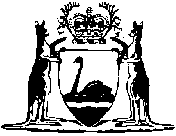 